ASTRONOMICKÁ OLYMPIÁDA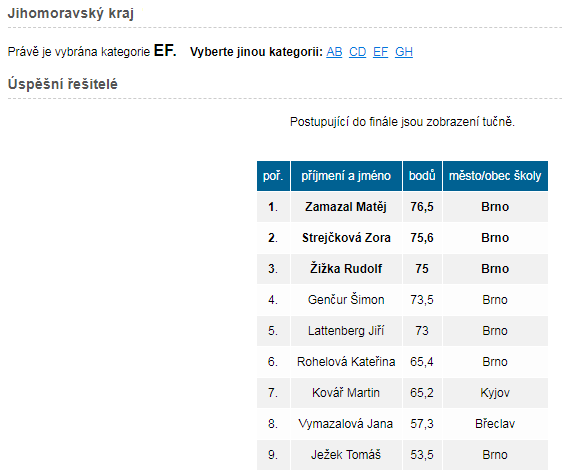 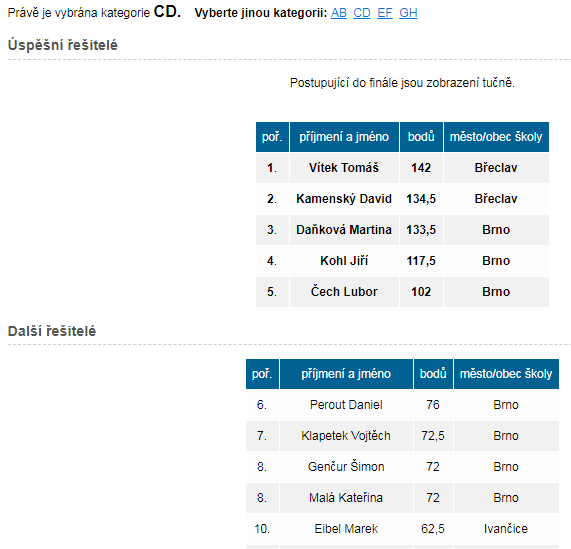 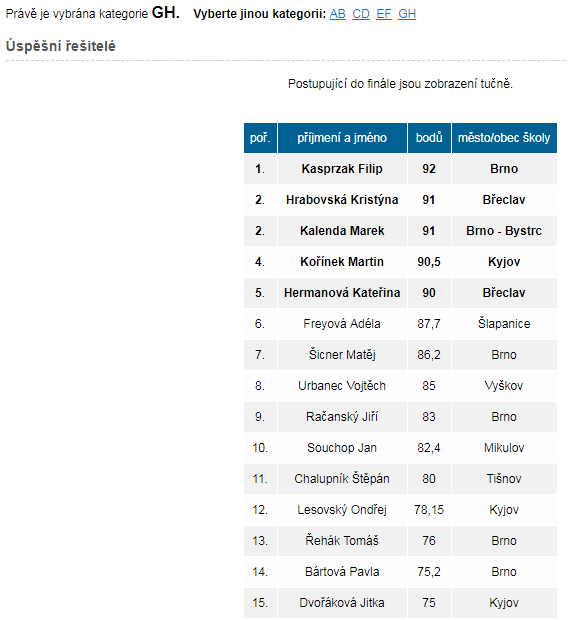 